H L Á Š E N Í   M Í S T N Í H O   R O Z H L A S U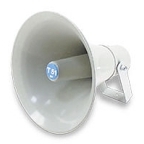 ÚTERÝ– 6. 11. 2018Milí spoluobčané.Přejeme vám příjemné dopoledne.Poslechněte si naše hlášení.Dnes 6. listopadu v době od 14.15 do 14.25 hodin přijede do naší obce pojízdná prodejna prodávající krmiva pro psy, kočky a hospodářská zvířata od české firmy BOCUS. Provádí i výkup kůží za průměrnou cenu 70,- Kč/kg.ZŠ Přáslavice zve všechny děti, rodiče a prarodiče na Lampionový průvod a uspávání broučků na školní zahradě dnes v 17.30 hodin – sraz před školou. Obec Přáslavice si vás dovoluje pozvat na slavnostní kladení věnců, které se uskuteční v pátek 9. listopadu v 10.00 hodin u Pomníku válečných hrdinů při příležitosti významného dne: Dne válečných veteránů.Divadelní spolek PODHORAN z Velkého Újezdu si vás dovoluje pozvat na divadelní představení SLAMĚNÝ KLOBOUK. Představení budou uvedena v Sokolovně 2., 3. a 16. listopadu v 19.00 hodin a 4. a 18. listopadu v 15.00 hodin. Vstupenky lze zakoupit v prodejně drogerie ve Velkém Újezdě za cenu 100,- Kč. Herci se těší na vaši návštěvu.